Treubia Author Agreement FormTitle of article : 	DIVERSITY OF FRUIT FLIES (TEPHRITIDAE: Bactrocera) IN CAMPUS C OF AIRLANGGA UNIVERSITY, SURABAYA, INDONESIAName of Author(s) : Eka Kartika Arum Puspita Sari, Moch. Affandi, Sucipto HariyantoI/We hereby declare that:My/Our  manuscript was based on my/our  original work.It was not published or submitted to other journal for publication.I/we agree to publish my/our manuscript and the copyright of this article is owned by  Treubia.We have obtained written permission from copyright owners for any excerpts from copyrighted works that are included and have credited the sources in our article.September 29th, 2020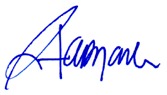 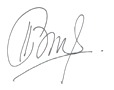 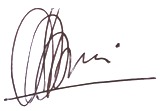 Eka Kartika Arum P.S.	     Moch. Affandi		     Sucipto Hariyanto